Nr rejestru FGZ.270.80.2019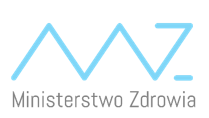 Nazwa Wykonawcy....................................................................................................................Siedziba Wykonawcy..................................................................................................................NIP……………….……… REGON ………………………….. nr telefonu ……………………..…… e-mail…….…………………Przystępując do prowadzonego przez Ministerstwo Zdrowia postępowania na wykonanie „Robót remontowych w gmachu Ministerstwa Zdrowia”  składam/y niniejszą ofertę na wykonanie zamówienia i oferuję/emy wykonanie zamówienia:Zadanie nr 1:  za cenę brutto:  ……………………………………… (słownie: ………………..).Zadanie nr 2:  za cenę brutto:  ……………………………………… (słownie: ………………..).Zadanie nr 3:  za cenę brutto:  ……………………………………… (słownie: ………………..).Dodatkowo oświadczam/y, że:        Jestem/śmy związani ofertą przez 30 dni od upływu terminu na składanie ofert,Akceptuję termin i zasady  płatności,W przypadku uznania mojej oferty za najkorzystniejszą, zawrę umowę według załączonego wzoru, w terminie i miejscu wskazanym przez zamawiającego.Do oferty załączamy następujące dokumenty:……………………., dnia .....................                                             (podpis i pieczątka Wykonawcy) (data, miejscowość)  DataWykonawcaDotyczyRobót remontowych w gmachu Ministerstwa Zdrowia